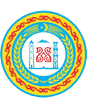   	ПРОЕКТМИНИСТЕРСТВО ЗДРАВООХРАНЕНИЯЧЕЧЕНСКОЙ РЕСПУБЛИКИ(Минздрав ЧР)ПРИКАЗ    «____» _________2020 г.                     г. Грозный                                               №____┌ Об утверждении Порядка мониторинга, сбора и анализа информации ┐ 
о правонарушениях, в том числе коррупционного характера, выявляемых в ходе реализации региональных проектов, обеспечивающих достижение целей, показателей и результатов федеральных проектовВ соответствии с Указом Главы Чеченской Республики от 11.11.2020 г. № 210 «Об утверждении Порядка мониторинга, сбора и анализа информации о правонарушениях, в том числе коррупционного характера, выявляемых в ходе реализации региональных проектов, обеспечивающих достижение целей, показателей и результатов федеральных проектов», ПРИКАЗЫВАЮ:Утвердить прилагаемый Порядок мониторинга, сбора и анализа информации о правонарушениях, в том числе коррупционного характера, выявляемых в ходе реализации региональных проектов, обеспечивающих достижение целей, показателей и результатов федеральных проектов (далее – Порядок).Определить М.Г. Батыжеву, консультанта Минздрава ЧР, Р.Л. Хатаева, начальника отдела ведомственного контроля качества медицинской деятельности и внедрения стандартов Минздрава ЧР, И.М. Дудаева, главного специалиста-эксперта отдела кадров Минздрава ЧР, А.Э. Ильясов, ведущий специалист отдела пресс-службы ГКУ «Управление по обеспечению деятельности Министерства здравоохранения Чеченской Республики», ответственными сотрудниками за мониторинг, сбор и анализ информации о правонарушениях, в том числе коррупционного характера, выявляемых в ходе реализации региональных проектов, обеспечивающих достижение целей, показателей и результатов федеральных проектов.Определить Т.Р. Межидова, начальника отдела анализа и стратегического развития Минздрава ЧР, ответственным сотрудником за обобщение и направление информации о правонарушениях, в том числе коррупционного характера, выявляемых в ходе реализации региональных проектов, обеспечивающих достижение целей, показателей и результатов федеральных проектов, в проектное управление Администрации Главы и Правительства Чеченской Республики в составе и сроки, определенные Порядком.Контроль за исполнением настоящего приказа оставляю за собой.Министр                                                                                          Э.А. СулеймановПриложение 
к приказу Минздрава ЧР
от ___ _______ 2020 г. № ___Порядок
мониторинга, сбора и анализа информации о правонарушениях, 
в том числе коррупционного характера, выявляемых в ходе реализации региональных проектов, обеспечивающих достижение целей, показателей и результатов федеральных проектовОбщие положенияНастоящий Порядок определяет правила мониторинга, сбора и анализа информации о правонарушениях, в том числе коррупционного характера, выявляемых в ходе реализации региональных проектов, обеспечивающих достижение целей, показателей и результатов федеральных проектов (далее – мониторинг), принятия мер в случае выявления таких правонарушений.Понятия и термины, используемые в настоящем Порядке, применяются в значениях, определенных постановлением Правительства Чеченской Республики от 25 января 2019 года № 12 «Об организации проектной деятельности в Правительстве Чеченской Республики».Предмет мониторингаПредметом мониторинга является информация о правонарушениях, связанных с реализацией на территории Чеченской Республики региональных проектов национального проекта «Здравоохранение» и «Демография» (в части отрасли здравоохранения), обеспечивающих достижение целей, показателей и результатов федеральных проектов, в том числе о правонарушениях в сфере расходования финансовых средств, в сфере закупок товаров, работ, услуг, о правонарушениях коррупционного характера, информация о возможных правонарушениях, содержащаяся в обращениях граждан и организаций, а также в публикациях в средствах массовой информации и в информационно-телекоммуникационной сети «Интернет».Порядок мониторингаОрганизация мониторинга осуществляется следующим образом:Сотрудники, ответственные за мониторинг (далее – ответственные сотрудники), обеспечивают сбор и анализ информации о правонарушениях при реализации региональных проектов, выявленных в результате:- проведения в рамках полномочий надзорных (контрольных), иных проверочных мероприятий;- исполнения полномочий главного распорядителя бюджетных средств при предоставлении субсидий муниципальным образованиям, юридическим и физическим лицам;- выполнения функций заказчика в сфере закупок товаров, работ, услуг;- взаимодействия с ОМС, иными органами власти и организациями, участвующими в реализации региональных проектов;- рассмотрения обращений граждан и организаций;- иных мероприятий.Ответственные сотрудники фиксируют выявленную информацию 
о правонарушении по форме согласно приложению к настоящему Порядку. Указанная информация, дополненная сведениями, полученными от ОМС, иных органов власти и организаций, доводится до сведения руководителя регионального проекта в срок не позднее одного рабочего дня с момента выявления и (или) получения.В случае выявления и (или) получения информации о правонарушениях, принятие мер по которым находится в компетенции ОИВ, информация в течение одного рабочего дня доводится до сведения ОИВ, уполномоченного на принятие мер по предупреждению и пресечению правонарушений подобного рода.Ответственный сотрудник, определённый п. 3 Приказа, ежеквартально в срок не позднее 5 числа месяца, следующего за отчетным кварталом, обеспечивает направление в проектное управление Администрации Главы и Правительства Чеченской Республики (далее – региональный проектный офис) обобщенной информации по результатам мониторинга, по форме согласно приложению к настоящему Порядку, или информирует региональный проектный офис об отсутствии сведений о выявленных правонарушениях (возможных правонарушениях).Приложение к Порядку мониторинга, сбора и анализа информации о правонарушениях, в том числе коррупционного характера, выявляемых в ходе реализации региональных проектов, обеспечивающих достижение целей, показателей и результатов федеральных проектовРезультаты мониторинга информации о правонарушениях, выявляемых в ходе реализации регионального проекта, формируемые руководителями региональных проектовРегиональный проектИнформация о правонарушенияхИнформация о правонарушенияхИнформация о правонарушенияхДата выявления признаков правонарушения / дата выявления правонарушенияПредпринятые меры и их результатыРиски реализации региональных проектов, связанные с данными правонарушениями (риски достижения значений показателей, результатов)Необходимое содействие иных органов власти, организацийПредложения в целях предотвращения возникновения подобных правонарушений в будущемРегиональный проектВид правонарушенияСущность правонарушенияВиновное лицоДата выявления признаков правонарушения / дата выявления правонарушенияПредпринятые меры и их результатыРиски реализации региональных проектов, связанные с данными правонарушениями (риски достижения значений показателей, результатов)Необходимое содействие иных органов власти, организацийПредложения в целях предотвращения возникновения подобных правонарушений в будущемИнформация о правонарушениях, выявленных в результате проведения в рамках полномочий надзорных (контрольных), иных проверочных мероприятийИнформация о правонарушениях, выявленных в результате проведения в рамках полномочий надзорных (контрольных), иных проверочных мероприятийИнформация о правонарушениях, выявленных в результате проведения в рамках полномочий надзорных (контрольных), иных проверочных мероприятийИнформация о правонарушениях, выявленных в результате проведения в рамках полномочий надзорных (контрольных), иных проверочных мероприятийИнформация о правонарушениях, выявленных в результате проведения в рамках полномочий надзорных (контрольных), иных проверочных мероприятийИнформация о правонарушениях, выявленных в результате проведения в рамках полномочий надзорных (контрольных), иных проверочных мероприятийИнформация о правонарушениях, выявленных в результате проведения в рамках полномочий надзорных (контрольных), иных проверочных мероприятийИнформация о правонарушениях, выявленных в результате проведения в рамках полномочий надзорных (контрольных), иных проверочных мероприятийИнформация о правонарушениях, выявленных в результате проведения в рамках полномочий надзорных (контрольных), иных проверочных мероприятийИнформация о правонарушениях, выявленных в результате исполнения полномочий главного распорядителя бюджетных средств при предоставлении субсидий муниципальным образованиям, юридическим и физическим лицамИнформация о правонарушениях, выявленных в результате исполнения полномочий главного распорядителя бюджетных средств при предоставлении субсидий муниципальным образованиям, юридическим и физическим лицамИнформация о правонарушениях, выявленных в результате исполнения полномочий главного распорядителя бюджетных средств при предоставлении субсидий муниципальным образованиям, юридическим и физическим лицамИнформация о правонарушениях, выявленных в результате исполнения полномочий главного распорядителя бюджетных средств при предоставлении субсидий муниципальным образованиям, юридическим и физическим лицамИнформация о правонарушениях, выявленных в результате исполнения полномочий главного распорядителя бюджетных средств при предоставлении субсидий муниципальным образованиям, юридическим и физическим лицамИнформация о правонарушениях, выявленных в результате исполнения полномочий главного распорядителя бюджетных средств при предоставлении субсидий муниципальным образованиям, юридическим и физическим лицамИнформация о правонарушениях, выявленных в результате исполнения полномочий главного распорядителя бюджетных средств при предоставлении субсидий муниципальным образованиям, юридическим и физическим лицамИнформация о правонарушениях, выявленных в результате исполнения полномочий главного распорядителя бюджетных средств при предоставлении субсидий муниципальным образованиям, юридическим и физическим лицамИнформация о правонарушениях, выявленных в результате исполнения полномочий главного распорядителя бюджетных средств при предоставлении субсидий муниципальным образованиям, юридическим и физическим лицамИнформация о правонарушениях, выявленных в результате выполнения функций заказчика в сфере закупок товаров, работ, услугИнформация о правонарушениях, выявленных в результате выполнения функций заказчика в сфере закупок товаров, работ, услугИнформация о правонарушениях, выявленных в результате выполнения функций заказчика в сфере закупок товаров, работ, услугИнформация о правонарушениях, выявленных в результате выполнения функций заказчика в сфере закупок товаров, работ, услугИнформация о правонарушениях, выявленных в результате выполнения функций заказчика в сфере закупок товаров, работ, услугИнформация о правонарушениях, выявленных в результате выполнения функций заказчика в сфере закупок товаров, работ, услугИнформация о правонарушениях, выявленных в результате выполнения функций заказчика в сфере закупок товаров, работ, услугИнформация о правонарушениях, выявленных в результате выполнения функций заказчика в сфере закупок товаров, работ, услугИнформация о правонарушениях, выявленных в результате выполнения функций заказчика в сфере закупок товаров, работ, услугИнформация о правонарушениях, выявленных в результате взаимодействия с органами местного самоуправления, участвующими в реализации региональных проектовИнформация о правонарушениях, выявленных в результате взаимодействия с органами местного самоуправления, участвующими в реализации региональных проектовИнформация о правонарушениях, выявленных в результате взаимодействия с органами местного самоуправления, участвующими в реализации региональных проектовИнформация о правонарушениях, выявленных в результате взаимодействия с органами местного самоуправления, участвующими в реализации региональных проектовИнформация о правонарушениях, выявленных в результате взаимодействия с органами местного самоуправления, участвующими в реализации региональных проектовИнформация о правонарушениях, выявленных в результате взаимодействия с органами местного самоуправления, участвующими в реализации региональных проектовИнформация о правонарушениях, выявленных в результате взаимодействия с органами местного самоуправления, участвующими в реализации региональных проектовИнформация о правонарушениях, выявленных в результате взаимодействия с органами местного самоуправления, участвующими в реализации региональных проектовИнформация о правонарушениях, выявленных в результате взаимодействия с органами местного самоуправления, участвующими в реализации региональных проектовИнформация о правонарушениях, выявленных в результате проведения иных мероприятийИнформация о правонарушениях, выявленных в результате проведения иных мероприятийИнформация о правонарушениях, выявленных в результате проведения иных мероприятийИнформация о правонарушениях, выявленных в результате проведения иных мероприятийИнформация о правонарушениях, выявленных в результате проведения иных мероприятийИнформация о правонарушениях, выявленных в результате проведения иных мероприятийИнформация о правонарушениях, выявленных в результате проведения иных мероприятийИнформация о правонарушениях, выявленных в результате проведения иных мероприятийИнформация о правонарушениях, выявленных в результате проведения иных мероприятий